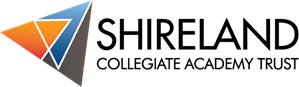 Person Specification – CleanerCategoryEssentialDesirablePhysicalAble to meet the physical demands of the role.
QualificationsRelevant Health and Safety training.
ExperienceExperience in a cleaning role.
TrainingWilling to participate fully in all relevant training.Special KnowledgeUnderstanding of safeguarding children and the boundaries between adults and children in a school setting.Use of industrial cleaning equipment.CircumstancesAble to work during school holiday periods.Able to work flexibly for Academy events and during holiday periods.
DispositionReliable, organised able to work effectively as part of a team.Be able to work on own initiative when required.Practical and Intellectual Skills.Legal RequirementsEnhanced Disclosure and Barring Service Check.